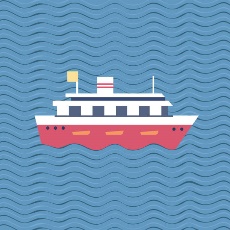 施設長　福永政和新緑の目映さに心癒される季節ですね。皆様、元気でお過ごしでしょうか。ロシアによるウクライナ侵攻は三ヶ月経過したものの未だ収まる気配もありません。実に残酷な映像に悲痛な思いです。自国の利益だけを追求する大国、プロパガンダによって更に対立した国際関係になるのではないかと不安も感じます。また、あらゆる分野で繋がりを持つ国際貿易の中で成り立つ現在、遠い国での戦争であっても、その影響がいかに大きいものか、これからの安全保障や国際協調といったものをあらためて考えさせられてしまいます。世界平和の秩序が保たれてこその日本の安定であり、その上で成り立つ“福祉”でもあります。きっと戦火にある国にも、私たちのような施設があるはずです。犠牲となったり、避難を余儀なくされ居場所を失ったりした人々は、これからどのように生きていくのだろうか、ましてや、障害を持った人々やお年寄り、子供たちは無事に避難し、生活を送れているのだろうかと案じざるを得ません。こうした世界の情報を得ながら、利用者の皆さんと過ごしていると、時には喧嘩しながらも、家族同様に過ごす仲間がいて、たまに美味しいものを食べ、笑顔で穏やかに過ごせる平凡な日常は有難いと感じます。これからも、その中に幸せを感じていただけるよう支援したいと思います。先日、ピクニックを実施しましたが、「久しぶりに楽しかったよ」と笑顔で語られる様子に嬉しくなりました。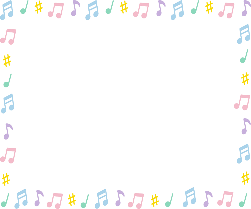 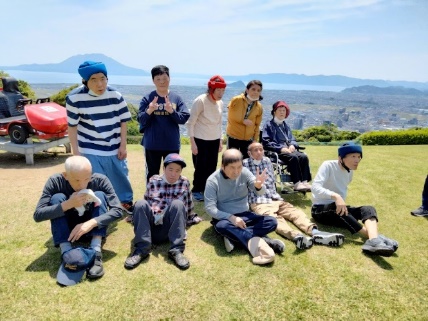 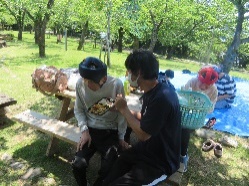 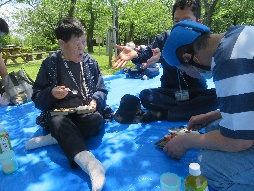 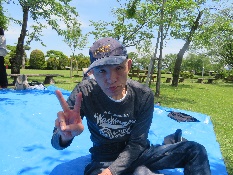 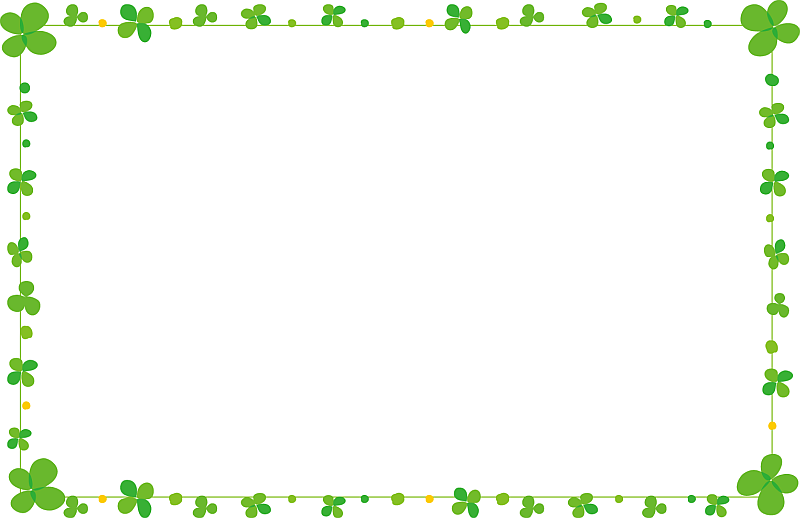 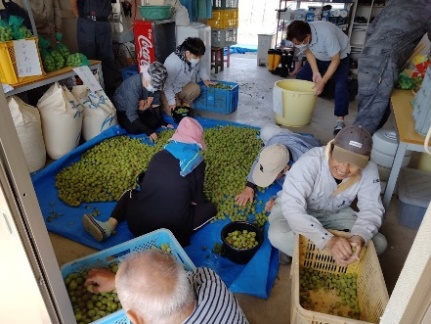 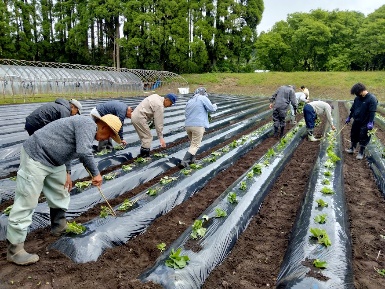 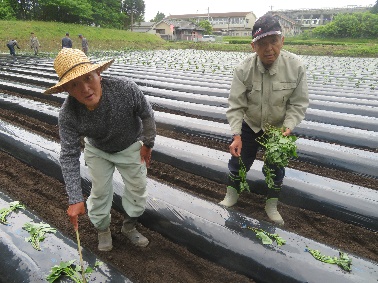 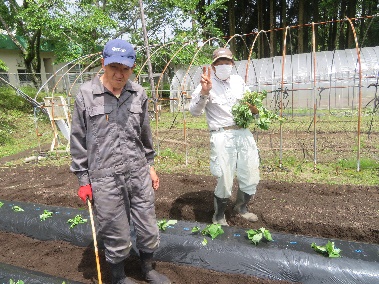 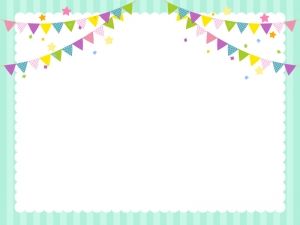 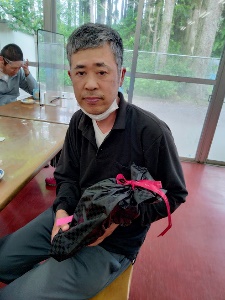 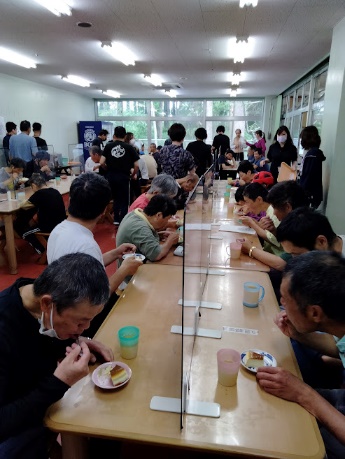 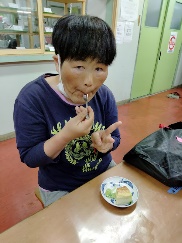 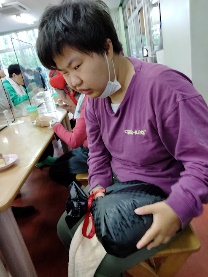 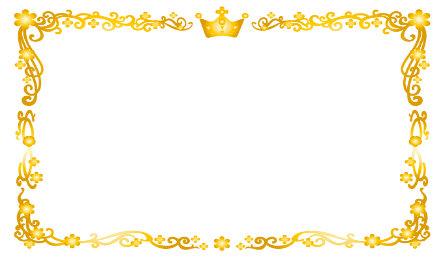 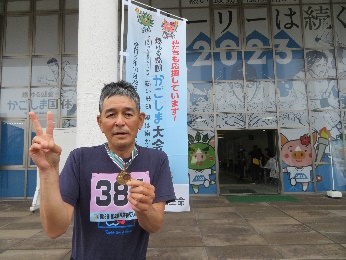 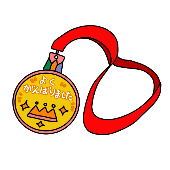 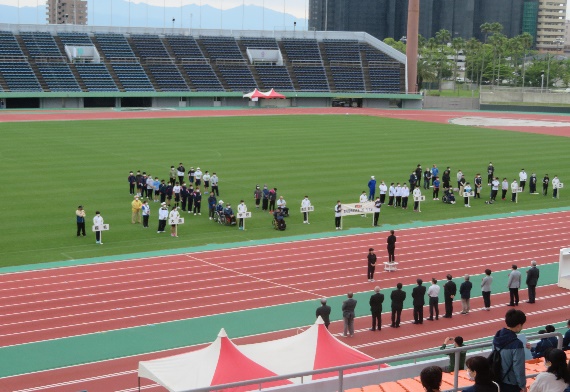 